不動産在庫リスト テンプレート                                    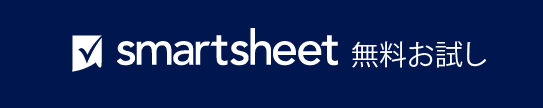 レビュー担当者の名前:レビュー担当者の電話番号/メール アドレス:物件の住所:現在のテナント:在庫の日付:注: 不動産所有者/家主は、テナントの入居前に常に不動産在庫リストを作成する必要があります。この重要な文書を作成することで、あなたとテナントが保証金をめぐる争いを避けることができます。前述のとおり、入居前 に賃貸物件の内容と状態を列挙する必要があります。損傷や一般的な摩耗の詳細は必ず記載してください。必要に応じて、追加情報 (ページを追加する形で) を添付します。不動産所有者/家主とテナントの両方が、完成したドキュメントの各ページに署名する必要があります。テナント契約書の署名入りコピーを保管します。許可/ドキュメントの承認物件エリア: エントランス/共用エリア物件エリア: エントランス/共用エリア物件エリア: エントランス/共用エリア物件エリア: エントランス/共用エリア説明アイテムの数状態備考 フローリング/床材 窓の装飾 壁/天井 家具 電気/ガス/水道 その他の付属品物件エリア: 受付エリア 1物件エリア: 受付エリア 1物件エリア: 受付エリア 1物件エリア: 受付エリア 1説明アイテムの数状態備考 フローリング/床材 窓の装飾 壁/天井 家具 電気/ガス/水道 その他の付属品物件エリア: 受付エリア 2物件エリア: 受付エリア 2物件エリア: 受付エリア 2物件エリア: 受付エリア 2説明アイテムの数状態備考 フローリング/床材 窓の装飾 壁/天井 家具 電気/ガス/水道 その他の付属品物件エリア: ベッドルーム 1物件エリア: ベッドルーム 1物件エリア: ベッドルーム 1物件エリア: ベッドルーム 1説明アイテムの数状態備考 フローリング/床材 窓の装飾 壁/天井 家具 電気/ガス/水道 その他の付属品物件エリア: ベッドルーム 2物件エリア: ベッドルーム 2物件エリア: ベッドルーム 2物件エリア: ベッドルーム 2説明アイテムの数状態備考 フローリング/床材 窓の装飾 壁/天井 家具 電気/ガス/水道 その他の付属品物件エリア: 浴室物件エリア: 浴室物件エリア: 浴室物件エリア: 浴室説明アイテムの数状態備考 フローリング/床材 窓の装飾 壁/天井 家具 電気/ガス/水道バス スイート キャビネット/その他の付属品物件エリア: キッチン物件エリア: キッチン物件エリア: キッチン物件エリア: キッチン説明アイテムの数状態備考 フローリング/床材 窓の装飾 壁/天井 家具 電気/ガス/水道大型家電 小型家電 器具 キャビネット/その他の付属品家主の名前署名日付テナント名署名日付– 免責条項 –Smartsheet がこの Web サイトに掲載している記事、テンプレート、または情報などは、あくまで参考としてご利用ください。Smartsheet は、情報の最新性および正確性の確保に努めますが、本 Web サイトまたは本 Web サイトに含まれる情報、記事、テンプレート、あるいは関連グラフィックに関する完全性、正確性、信頼性、適合性、または利用可能性について、明示または黙示のいかなる表明または保証も行いません。かかる情報に依拠して生じたいかなる結果についても Smartsheet は一切責任を負いませんので、各自の責任と判断のもとにご利用ください。